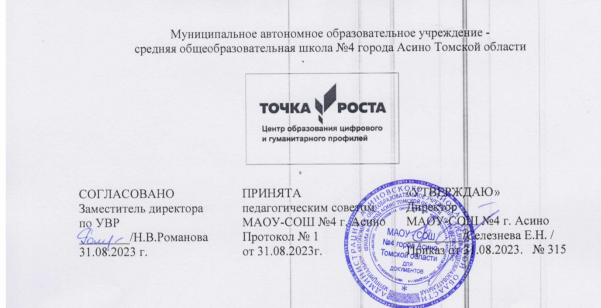 Дополнительная образовательная общеразвивающая программа«СТРАНА РУКОДЕЛИЯ»Программа рассчитана на детей в возрасте от 10 до14 лет.Срок реализации: 1год.Направленность:  техническаяКоличество часов из расчёта: 2 часа в  неделю                       в год:    68                       1 четверть:   18 часов                       2 четверть:   14 часов                       3 четверть:   20 часов                       4 четверть:   16 часов                                                                                     Составитель: Кудинова С.Н.,                                                                                     первая квалификационная категорияАсино, 2023 гПОЯСНИТЕЛЬНАЯ ЗАПИСКАДополнительная образовательная общеразвивающая программа «Страна рукоделия»  с элементами промышленного дизайна  имеет техническую направленность. Включение ребенка в разные виды художественной деятельности, основанные на материал народного декоративно-прикладного искусства, - одно из главных условий полноценного эстетического воспитания ребенка и развития его художественно-творческих способностей. Часть занятий по программе будет проводиться на обновленной материально – технической базе Центра образования цифрового и гуманитарного профилей «Точка роста» (в тематическом планировании  данные занятия выделены красным цветом).       Программа актуальна, поскольку является комплексной, предполагает формирование ценностных эстетических ориентиров, художественно-эстетической оценки и овладение основами творческой деятельности, дает возможность каждому воспитаннику реально открывать для себя волшебный мир декоративно-прикладного искусства, проявить и реализовать свои творческие способности.УникальностьУникальность программы обусловлена использованием широкого спектра оборудования для приобретения практических навыков работы с современными технологиями проектирования и макетирования.Новизна  данной программы является в том, что в процессе обучения включена проектная деятельность с использованием компьютерных технологий. Дети получают возможность реализовывать свои идеи на практике. Овладев необходимым набором знаний, умений, навыков для достижения результата своей деятельности, вплотную приближается к творческому подходу в решении стоящих проблем. Адресат программы Возраст детей, участвующих в реализации данной дополнительной общеобразовательной  общеразвивающей программы  10 – 14 лет. На занятия  принимаются все желающие заниматься  данным направлением декоративно - прикладного творчества. При наличие детей с ОВЗ, которым рекомендовано обучение по специальной программе, в программе наблюдаются незначительные корректировки. Дети с ограниченными возможностями здоровья значительно лучше запоминают наглядный материал (неречевой), чем вербальный. Кроме того, для детей с особыми возможностями здоровья характеризуются ослабленным здоровьем из-за постоянного проявления хронических заболеваний, повышенной утомляемостью. Исходя из данной характеристики, наряду с общими целями, реализуемыми в курсе программы «Страна  рукоделия», для обучения детей с ОВЗ появляются дополнительные цели:– обеспечение психолого-педагогических условий, необходимых для формирования способности к самопознанию, саморазвитию, самосовершенствованию на основе раскрытия творческих и интеллектуальных возможностей личности, а также для коррекции негативных тенденций развития;– воспитание трудолюбия и культуры созидательного труда, ответственности за результаты своего труда; – получение опыта применения технологических знаний и умений в    самостоятельной практической деятельности.Педагогическая целесообразность программы заключается в том, что она учитывает интересы и склонности детей, дают им возможность изготовить изделия, которые найдут свою место в жилом и общественном интерьере. Дети приобщаются к исследовательской, проектной и творческой работе, учатся делать любую вещь красиво.  На занятиях дети осваивают не только тайны мастерства ремесла, но и ищут новые оригинальные соединения традиций и стилей с современным пластическим решением образа, отвечающим эстетике наших днейЦель: Формирование у обучающихся понимания о направлении – Промышленный Дизайн, развитие интереса к научно-техническому творчеству и проектной деятельности, а также развитие стремления к изобретательству, повышение мотивации к саморазвитию и образованию, развитие творческой  активности  детей, их стремление к созданию прекрасного.Задачи:Обучающие: формировать технические навыки и приемы в выполнении различных швов и изделий декоративно-прикладного искусства, формировать способности и готовности к самостоятельному освоению художественных ценностей и использование их в дальнейшей деятельности, уметь организовать свое рабочее место.Развивающие: развивать понятие духовного богатства через знакомство с предметами декоративно–прикладного искусства, знакомить с историей своего  и других народа, развивать творческие способности, эстетический и художественный вкус, приобщать к культуре быта, общения и поведения.Воспитательные: воспитывать у детей интерес к народному искусству, воспитывать трудолюбие, терпение и настойчивость.Отличительной особенностью данной программы является то, что она дает возможность каждому обучающемуся попробовать свои возможности  в разных направлениях декоративно – прикладного творчества (аппликация, лоскутная мозаика, канзаши, мягкая игрушка, вышивка, квилинг, папье-маше).Объём, срок освоения программы: 1 год обучения с  сентября по май (68 занятий) с соблюдением каникулярного времени.  Режим занятий: суббота с 11.00-12.30 ч.Основные формы и методы организации учебного процесса: Стартовый уровень образовательной деятельности. Число детей  не более 30 человек.Обучение очное. Формы организации деятельности обучающихся на занятиях: - групповые, индивидуальные, фронтальные. Формы проведения занятий познавательное занятие, практическое занятие по отработке определенного умения, самостоятельная деятельность детей,   творческие упражнения, выставки, деловая (ролевая) игра, работа с электронными пособиями, работа с интернет - источниками, проведение мастер-классов.Используются следующие методы обучения: объяснительно-иллюстративный; репродуктивный; частично-поисковый; исследовательский. Методы  проведения занятия: словесные, наглядные, практические, чаще всего их сочетание. Каждое занятие по темам программы, как правило, включает теоретическую часть и практическое выполнение задания. На занятии используются все известные виды наглядности: показ иллюстраций, рисунков, журналов и книг, фотографий, образцов изделий, демонстрация трудовых операций, различных приемов работы, которые дают достаточную возможность детям закрепить их в практической деятельности.                                                                                                                                     Формы подведения итогов реализации программы: промежуточная (итоговая) аттестация проводиться в конце учебного года.  Формы  проведения промежуточной аттестация  выставка работ СОДЕРЖАНИЕ  ПРОГРАММЫУчебный планСодержание учебного плана1.Введение в учебный курс.  Правила внутреннего распорядка. Обязанности кружковца. Правила безопасности труда и личной гигиены. Изучение  правил техники безопасности при обращение с ручным инструментом.2. Вводное занятие.Виды декоративно-прикладного творчества. Правила поведения, ознакомление с видами работ, выполняемых во время занятий. Виды декоративно-прикладного творчества: вышивание, аппликация, плетение.3. Аппликация. Изготовление аппликации из лоскутков, резаных ниток. Выполнение аппликации из кусочков ткани на основе различными способами. 4. Канзаши.  Введение, инструменты, материалы, организация рабочего места, правила безопасности. Изготовление цветов разных видов  в подарок (брошь, заколка, ободок) украшения  для дома.5. Дизайн календарей    Программа позволит научиться  оформлению, дизайна и создания настольных и настенных календарей. Поможет в создании и распечатке календарей, которые будут полностью соответствовать вашим предпочтениям. 6. Программа Sweet Home3D   Для дизайна интерьера, с возможностью просмотра в 3D.С помощью данной программы обучающиеся научатся  создавать план своего дома и распологать мебель, чертить стены комнат на основе загруженного плана дома, а затем перетаскивать на план образцы мебели из каталога, упорядоченного по категориям. 7. Программа  Home PlannerМоделирование интерьера, который позволяет представить расположение мебели. Симуляция выполняется в 3D, что делает планировку близкой к реальности. Благодаря этому программному обеспечению может выбрать мебель, идеально соответствующую размерам дома. Как только пользователь закончил планировку, программное обеспечение может рассчитать сумму элементов, выбранных для разработки дизайна.8. Программы Sculptris –программа для 3D- моделирования
Дети научатся созданию трехмерной модели посредством лепки. Познакомятся с множеством доступных инструментов, возможностью  рисования на модели  с  наложением  текстуры.9 Квилинг. Что это такое квилинг? История возникновения квилинга. Инструменты и материалы,   необходимые для квилинга.  Техники выполнения. Изготовление изделий в технике      квилинг. 10. Изонить.                                 Условия безопасной работы. История изонити.  Инструменты для работы.Презентация курса «Волшебный клубочек» План и особенности работы курса «Волшебный клубочек»; История художественной культуры русского народа и нитяной графики, изонити, ниточного дизайна.  Планируемые результаты освоения программы:По окончании  обучения дети получат возможность узнать:–  виды декоративного творчества;– историю возникновения лоскутной техники, канзаши,  старинного способов вышивки ;– технологию изготовления канзаши;-  конструирование и оформление  мягкой игрушки из разных материалов;– технологию выполнения ручных швов;– технологию  приемов при выполнении лоскутной техники;– технологию плетения шелковыми лентами;– правила техники безопасности при работе с иглой, ножницами, булавками.По окончании  обучения дети  получат возможность  научиться:- безопасно и эффективно пользоваться универсальными и специальными инструментами;- грамотно и эстетично выполнять изделия в технике ручной вышивки, канзаши и аппликации;– самостоятельно изготавливать мягкую игрушку из доступных материалов по предложенным выкройкам и описанию;– изготавливать выкройки и шаблоны для своей работы;–  использовать изготовленные изделия для украшения жилища и подарков;– экономно и аккуратно расходовать материалы при раскрое;– осуществлять декоративное оформление и отделку сшитой игрушки.ОРГАНИЗАЦИОННО- ПЕДАГОГИЧЕСКИЕ УСЛОВИЯ  РЕАЛИЗАЦИИ ПРОГРАММЫЗанятия состоят из теоретической и практической частей. Теоретическая часть включает краткие пояснения педагога по темам занятий с показом дидактического материала и приемов работы. Занятия проводятся в специальном, регулярно проветриваемом, хорошо освещенном помещении, где имеются рабочие места для детей, стенды с образцами, альбомы с демонстрационным материалом, шкафы для хранения образцов, поделок, выставочных работ и материалов для работы. Одно из важнейших требований – соблюдение правил охраны труда детей, норм санитарной гигиены в помещении и на рабочих местах, правил пожарной безопасности. Педагог постоянно знакомит учащихся с правилами техники безопасности при работе с колющими и режущими инструментами.Календарный учебный график Срок реализации программы - 1 год (с 01.09.2023 по 25.05.2024) во время каникул  ДОП не реализуется.Занятия проводятся один раз в неделю по два академических часа.Материально-техническое обеспечение программыОборудование: учебный класс, соответствующий санитарно-гигиеническим и противопожарным требованиям. Столы, стулья, стеллажи для хранения материалов, инструментов, образцов,  методической литературы. Рамки  разных размеров. Подрамники. Гладильная доска. Утюг. Швейная машинка. Ноутбуки для работы по промышленному дизайну. Материалы: бумага для принтера, гофрированная бумага, картон, ткань, нитки, синтепон,  натуральная кожа, бусины, канва, мулине, шерстяные ниткиИнструменты: простые карандаши, линейки, канцелярские ножи, зубочистки, клей ПВА , иглы, ножницы, клей момент, резаки, калька, портновские булавки, пробойники, деревянный молоток, шило, пинцет, пяльцы, иглы для вышивки, копировальная бумага, иглы для вышивки петлей, заправочная проволока.  Контроль и учет освоения программыВ процессе выполнения работы по изготовлению изделий используется текущий контроль. Педагог  непрерывно отслеживает процесс работы учащихся, своевременно направляет обучающихся на исправление неточностей в практической работе.  Текущий контроль позволяет в случае необходимости вовремя произвести корректировку деятельности и не испортить изделие.Формы текущего контроля: опрос, демонстрация изделий, тестирование, беседа, презентация.Кроме того в конце учебного года проводиться  промежуточная (итоговая) аттестация   Формы  проведения промежуточной аттестация  выставка работ. К промежуточной аттестации допускаются все обучающиеся, занимающиеся в детском объединении, вне зависимости от того, насколько систематично они посещали занятия.Планируемые результаты, в соответствии с целью программы, отслеживаются, фиксируются и демонстрируются в формах: готовая работа, материал анкетирования и тестирования, журнал посещаемости, фото, выставка, методическая разработка, открытое занятие конкурс; демонстрация моделей;Оценочные материалы устный опрос, индивидуальный опрос, педагогическое наблюдение, творческая работа, фронтальный опрос, выставка готовых работ.Методические материалы:-Инструкции по ТБ;- Методические разработки занятий- Презентации-Демонстрационный материал-Дидактический материалВзаимодействие педагога с семьёй.        Творческий союз педагога дополнительного образования и родителей, совместное сотрудничество, творческое общение, взаимное доверие и взаимное уважение помогут наполнить жизнь ребёнка интересными делами, посильным трудом; окажут воздействие на формирование самостоятельности и самоконтроля. Совместная работа детей и родителей по изготовлению поделки удовлетворит потребность ребёнка в активной деятельности, даст реальное воплощение мысли, фантазии. Наладить взаимодействие с родителями призваны: - мастер-класс в середине года, который должен стать для родителей школой педагогического мастерства, где они будут учиться организации труда ребёнка по изготовлению поделок, методике подобной работы в условиях семьи; - присутствие на конкурсах, где родители привлекаются к оценке детских работ; -  - традиционные формы – родительские собрания и индивидуальные консультации, беседы по необходимости. Очень важен подобный контакт с семьёй, который помогает создать духовную близость взрослых и детей, поднимает авторитет родителей.                 Список  источников для педагогов:Михеева М.М. «Введение в дизайн-проектирование» Методическое указание. / Михеева М.М.  – М: МГТУ имени Н.Э. Баумана, 2013. – 50 с.Михеева М.М. «Дизайн-исследования» Методическое указание. / Михеева М.М.  – М: МГТУ имени Н.Э. Баумана, 2015. – 85 с. Романенко, А. Музей прикладного искусства и быта XVII века. 22 открытки / А. Романенко. - М.: Изобразительное искусство, 2018.Терехова Н. Ю. «Креативные технологии в промышленном дизайне» Методическое указание. / Терехова Н. Ю. И.А. Филатов И.А. – М: МГТУ имени Н.Э. Баумана, 2015. – 57 сЧто такое проект – [Электронный ресурс] – http://pm-notes.ru/project_definition/Основы визуального дизайна – [Электронный ресурс] – https://qps.ru/hJH6BСписок источников для обучающихсяБорис Евгеньевич Кочегаров. «Промышленный дизайн». / Борис Евгеньевич Кочегаров.  – М.: ДВТГУ, 2006. – 297 с.Виктор Папанек. «Дизайн для реального мира».  / Виктор Папанек. – М.: Д. Аронов, 2008. – 416 с.Скульптурное 3D-моделирование в Sculptris –  [Электронный ресурс] – http://sculptris-3d.blogspot.com/История и технологии 3D-сканирования –  [Электронный ресурс] – https://make-3d.ru/articles/chto-takoe-3d-skaner-i-kak-on-rabotaet/Смирнов В.А. «Профессиональное макетирование и техническое моделирование. Краткий курс» Учебное пособие. / Смирнов В.А. – М: Проспект, 2016. – 161 с.Витвицкая, М.Э. Икебана, аранжировка, флористика. Искусство составления букетов / М.Э. ---Витвицкая. - М.:  Рипол Классик, 2018Вихрев Палех. Вторая композиция / Вихрев, Ефим. - М.: Художественная литература, 2018. 
Ссылки на  вебстраницыpembrok.narod.ru/sharsmain.htmlwww.rukodelie.ruhttp:/stranamasterov.ru                                                                                                                                                                       ПриложениеТест «Лоскутки»Выполни тест №1, отмечая галочкой правильные ответы.1.Лоскутная это техника:-изделие из лоскутков.-изделие из льняной ткани.2.Какие изделия можно выполнять из лоскутков?-одеяла.-наволочки.-подушки.3.Какие материалы используют для выполнения работ из лоскутков?-ткань-пряжа-тесьма-кружева.4.Какие инструменты и материалы необходимы для изготовления изделий из лоскутков.-игла.-ножницы.-сантиметровая лента.-линейка.5.Эскиз это:-рисунок-шаблон.-чертеж.Приложение ТестВолокна растительного и животного происхождения относятся к волокнам:
А) искусственным;Б) синтетическим;В) натуральным.Какие инструменты относятся к измерительным?А) ножовка, дрель, линейкаБ) рубанок, пила, молотокВ) линейка, угольник, циркульЧто относится к натуральным волокнам?А) шерсть, вискоза, ленБ) хлопок, лён, шерсть, шёлкВ) вискоза, шёлк, ленКак называется неосыпающийся край ткани?А) кромкаБ) шовВ) срезДолевая нить при растяжении:А) растягиваетсяБ) не изменяет свою длинуВ) скручивается                                                                                                                Приложение                        Разгадайте ребус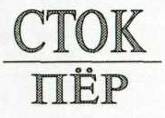 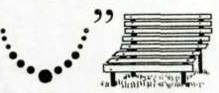 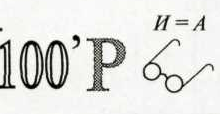                            Наперсток   Булавка       Строчка№Наименование разделов,блоков, темВсего, часКоличество часовКоличество часов Форма контроля (аттестации)№Наименование разделов,блоков, темВсего, частеорияпрактика Форма контроля (аттестации)1Введение в учебный курс. Инструктаж.11-Опрос2Вводное занятие.  Виды декоративно-прикладного творчества11-Беседа3АппликацияАппликация из лоскутков Лоскутная мозаика1028Выставка работ4Канзаши1019Выставка работ5Что такое дизайн. И что такое промышленный дизайн?Дизайн календарей413Готовая работа6Знакомство с  работой программы Sweet Home3D (Дизайн интерьера)615Презентация работ7Знакомство с  работой программы IKEA Home Planner(Планировка комнат)615Презентация работ8Знакомство с  работой программы Sculptris –программа для 3D- моделирования413Презентация работ9Квилинг1019Выставка работ10Изонить817Выставка работ11Участие в выставках, конкурсах615Итоги участия в конкурсах, высавках, олимпиадах и конференциях12Заключительное  занятие211Итоговая выставка работИтого:681355№ Число ме-сяц Время проведения занятияФорма занятияКол -во ча-совТема занятияМесто прове-денияМесто прове-денияФорма контроляВведение в учебный курс (2ч.)Введение в учебный курс (2ч.)Введение в учебный курс (2ч.)Введение в учебный курс (2ч.)Введение в учебный курс (2ч.)Введение в учебный курс (2ч.)Введение в учебный курс (2ч.)Введение в учебный курс (2ч.)Введение в учебный курс (2ч.)1(1-2)04.0911:00-12:30Беседа2Введение в учебный курс. Инструктаж по ТБ.Виды декоративно-прикладного творчестваКабинет технологии Кабинет технологии ОпросАппликацияАппликация из лоскутков Лоскутная мозаика (10ч.)АппликацияАппликация из лоскутков Лоскутная мозаика (10ч.)АппликацияАппликация из лоскутков Лоскутная мозаика (10ч.)АппликацияАппликация из лоскутков Лоскутная мозаика (10ч.)АппликацияАппликация из лоскутков Лоскутная мозаика (10ч.)АппликацияАппликация из лоскутков Лоскутная мозаика (10ч.)АппликацияАппликация из лоскутков Лоскутная мозаика (10ч.)АппликацияАппликация из лоскутков Лоскутная мозаика (10ч.)АппликацияАппликация из лоскутков Лоскутная мозаика (10ч.)2(3-4)11.0911:00-12:30Беседа.Индивидуальная работа по изготовлению шаблонов.2Знакомство с видами аппликации, рассматривание альбомов  с образцами. Изготовление шаблонов.Точка ростаТочка ростаДемонстрация3(5-6)18.0911:00-12:30Практическая работа 2Простые плоские аппликации.Технология выполнения простой аппликации.Кабинет технологииКабинет технологииДемонстра-ция моделей4(7-8)25.0911:00-12:30Экспериментирование различных художественных материалов. Практическая работа.2Объемная аппликация.Технология выполнения объемной аппликации.Кабинет технологииКабинет технологииДемонстра-ция моделей5(9-10)02.1011:00-12:30Практическая работа Выставка готовых работ.2Полуобъемная аппликация.Технология выполнения полуобъемной аппликации.Кабинет технологииКабинет технологииДемонстра-ция моделей6(11-12)09.1011:00-12:30Практическая работа Выставка готовых работ.2Полуобъемная аппликация.Технология выполнения полуобъемной аппликации.Кабинет технологииКабинет технологииДемонстра-ция моделейКанзаши (10 ч)Канзаши (10 ч)Канзаши (10 ч)Канзаши (10 ч)Канзаши (10 ч)Канзаши (10 ч)Канзаши (10 ч)Канзаши (10 ч)Канзаши (10 ч)7(13-14)16.1011:00-12:30Беседа. Практическая работа.2Знакомство с историей возникновения канзаши. Разновидность форм лепестков. Основные приемы выполненияКабинет технологииКабинет технологииОпрос8(15-16)23.1011:00-12:30Работа с интернет источниками.Практическая работа.2Способы комбинирования круглого и острого лепестка. Разновидность форм листиков. Основные приемы выполнения.Кабинет технологииКабинет технологииТестирование9(17-18)27.1011:00-12:30Подготовка работ на  олимпиаду.Защита проектов.2Цветы.Цветы из ткани.Цветы из атласных лент.Кабинет технологииКабинет технологииДемонстрация моделей10(19-20)13.1111:00-12:30Проектирование. Практическая работа - раскрой шаблонов, деталей. Подготовка выставочных работ.2Знакомство с видами ручных швов.Игольница «Шляпка» Кабинет технологииКабинет технологииДемонстрация моделей.Само-Анализ.11(21-22)20.1111:00-12:30Проектирование. Практическая работа - раскрой шаблонов, деталей. Подготовка выставочных работ.2Изготовление игольницыКабинет технологииКабинет технологииДемонстрация моделей.Само-Анализ.Промышленный дизайн (20ч)Промышленный дизайн (20ч)Промышленный дизайн (20ч)Промышленный дизайн (20ч)Промышленный дизайн (20ч)Промышленный дизайн (20ч)Промышленный дизайн (20ч)Промышленный дизайн (20ч)Промышленный дизайн (20ч)12(23-24)27.1111:00-12:30Беседа. Работа в группах.2Что такое дизайн. И что такое промышленный дизайн?Точка ростаПрезентация.Презентация.13(25-26)04.1211:00-12:30Беседа. Работа в программе.2Дизайн календарейТочка ростаПрактическая работа по дизайну календарей. Практическая работа по дизайну календарей. 14(27-28)11.1211:00-12:30Беседа. Работа в программе.2Знакомство с  работой программы Sweet Home3D (Дизайн интерьера)Точка ростаПрактическое задание.Презентация работ.Практическое задание.Презентация работ.15(29-30)18.1211:00-12:30Работа в программе.2Знакомство с  работой программы Sweet Home3D (Дизайн интерьера)Точка ростаПрактическое задание.Презентация работПрактическое задание.Презентация работ16(31-32)25.1211:00-12:30Работа в программе.2Знакомство с  работой программы Sweet Home3D (Дизайн интерьера)Точка ростаПрактическое задание.Презентация работ.Практическое задание.Презентация работ.17(33-34)15.0111:00-12:30Беседа. Работа в программе.2Знакомство с  работой программы IKEA Home Planner(Планировка комнат)Точка ростаПрактическое задание.Презентация работ.Практическое задание.Презентация работ.18(35-36)22.0111:00-12:30Работа в программе.2Знакомство с  работой программы IKEA Home Planner(Планировка комнат)Точка ростаПрактическое задание. Презентация работ.Практическое задание. Презентация работ.19(37-38)29.0111:00-12:30Работа в программе.2Знакомство с  работой программы IKEA Home Planner(Планировка комнат)Точка ростаПрактическое задание.Презентация работ.Практическое задание.Презентация работ.20(39-40)05.0211:00-12:30Беседа. Работа в программе.2Знакомство с  работой программы Sculptris –программа для 3D- моделированияТочка ростаПрактическое задание. Презентация работ.Практическое задание. Презентация работ.21(41-42)12.0211:00-12:30Работа в программе.2Знакомство с  работой программы Sculptris –программа для 3D- моделированияТочка ростаПрактическое задание. Презентация работ.Практическое задание. Презентация работ.Квилинг (10ч)Квилинг (10ч)Квилинг (10ч)Квилинг (10ч)Квилинг (10ч)Квилинг (10ч)Квилинг (10ч)Квилинг (10ч)Квилинг (10ч)22(43-44)19.0211:00-12:30Беседа.2Знакомство с  техникой квилиг, инструментами, приспособлениями и  бумагой для квиллинга.Кабинет технологииКабинет технологииОпрос23(45-46)22.0211:00-12:30Практическая работа.2Скручивание круга, капельки. Придумывание замысла поделки. Изготовление заготовок («треугольник», «капелька», «разреженный круг»).Кабинет технологииКабинет технологииДемонстрация изделий24(47-48)26.0211:00-12:30Практическая работа2Выполнение заготовок, сборка деталей.Кабинет технологииКабинет технологииДемонстрация изделий25(49-50)05.0311:00-12:30Практическая работа.2Составление  из знакомых элементов квиллинга композицию по желанию. Оформление выставочных  работ.Кабинет технологииКабинет технологииДемонстрация изделий26(51-52)12.0311:00-12:30Практическая работа.2Составление  из знакомых элементов квиллинга композицию по желанию. Оформление выставочных  работ.Кабинет технологииКабинет технологииДемонстрация изделийИзонить (8ч)Изонить (8ч)Изонить (8ч)Изонить (8ч)Изонить (8ч)Изонить (8ч)Изонить (8ч)Изонить (8ч)Изонить (8ч)27(53-54)02.0411:00-12:30Беседа. 2Знакомство с историей возникновения техники «Изонить». Правила владения иголкой, нитками, шилом, трафаретом.Кабинет технологииОпрос. Практическое заданиеОпрос. Практическое задание28(55-56)09.0411:00-12:30 Беседа. Практическая работа.2 Знакомство с техникой заполнения угла, и круга.Обучение плоскостному моделированию - умению составлять из окружностей и углов (треугольников) изображения предметов и композиций. Выполнение композиций по замыслу.Кабинет технологииОпрос. Практическое задание. Демонстрация изделий.Опрос. Практическое задание. Демонстрация изделий.29(57-58)16.0411:00-12:30Практическая работа.2Выполнение композиций по замыслу.Точка ростаПрезентация работПрезентация работ30(59-60)23.0411:00-12:30Практическая работа.2Выполнение композиций по замыслу.Точка ростаПрезентация работПрезентация работУчастие в выставках и конкурсах (6ч)Участие в выставках и конкурсах (6ч)Участие в выставках и конкурсах (6ч)Участие в выставках и конкурсах (6ч)Участие в выставках и конкурсах (6ч)Участие в выставках и конкурсах (6ч)Участие в выставках и конкурсах (6ч)Участие в выставках и конкурсах (6ч)Участие в выставках и конкурсах (6ч)31(61-62)30.0411:00-12:30Подготовка выставочных работ на конференцию 2 Подготовка работ  к выставкам, конкурсамТочка ростаТочка ростаДемонстрация изделий. Защита проектов.32(63-64)07.0511:00-12:30Подготовка выставочных работ на конференцию 2 Подготовка работ  к выставкам, конкурсамТочка ростаТочка ростаДемонстрация изделий. Защита проектов.33(65-66)14.0511:00-12:30Мастер - классы2 Подготовка работ  к выставкам, конкурсамТочка ростаТочка ростаПрезентацияРабот.34(67-68)21.0511:00-12:30Практическое занятие2Промежуточная аттестацияКабинет технологииКабинет технологииВыставкаработ